ESS 200 (Stapleton)						Name: _______________________________Climate Mapping Test #1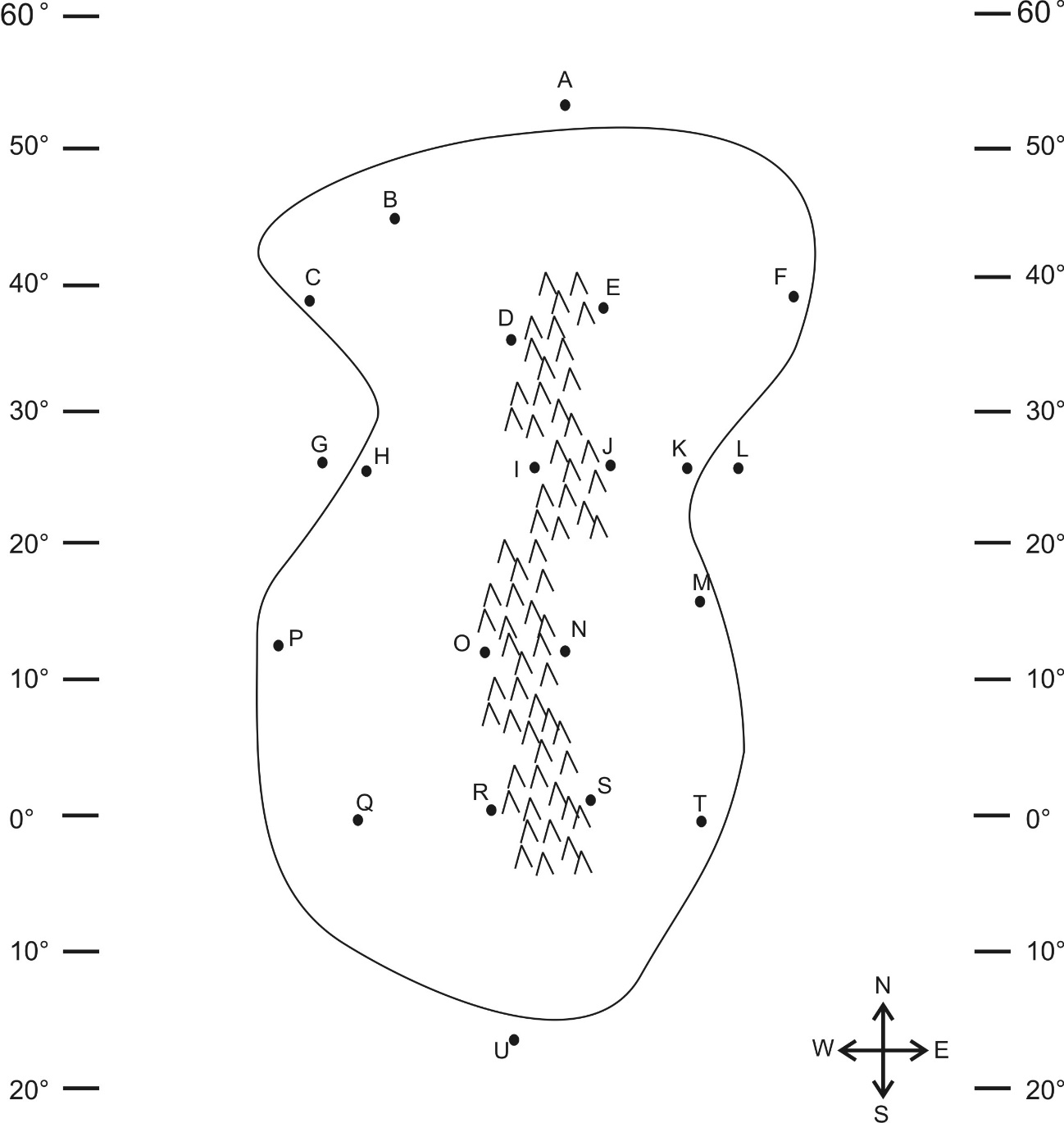 Part 1:  Multiple Choice.  Complete the map on the right.  Then answer the questions below.  Choose all of the answer choices that apply.1.  Which letter is in a high pressure belt?	A    E   J    N    S    U2.  Which letter is in a low pressure belt?	A    E   J    N    S    U3.  At which letter does the wind blow toward the southwest?	A    E   J    N    S    U4.  At which letter is there a cold current? 	G    L  5.  Which letter is in a major rainforest?	A    B    D    I    O    R   6. Which letter is in a major desert?	A    B    D    I    O    R  7.  Which letter is in a coastal wet climate?  	C    H    P    T    8. Which letter is in a wet climate caused by the rain shadow effect?	E    J    N    S9. Which letter is in a dry climate caused by the rain shadow effect?	E    J    N    S10. Which letter is in a humid climate?	C    K    H    F    B   11.  At which letter does the ocean current flow toward the west?A    G    L    U